Valsts bērnu tiesību aizsardzības inspekcija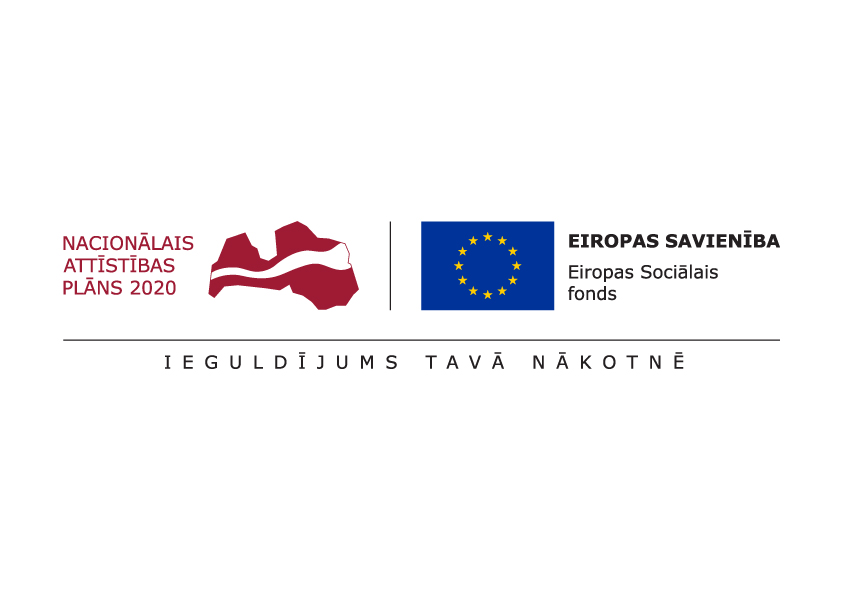 Eiropas Savienības fonda projekts Nr. 9.2.1.3/16/I/001 „Atbalsta sistēmas pilnveide bērniem ar saskarsmes grūtībām, uzvedības traucējumiem un vardarbību ģimenē” (turpmāk – projekts)Informatīvais ziņojums par projekta aktualitātēm  13.01.2021. Valsts bērnu tiesību aizsardzības inspekcijas (turpmāk – VBTAI)  Konsultatīvās nodaļas starpprofesionāļu komanda nodrošināja klātienes konsultāciju norisi līdz 2020. gada 12. oktobrim. Līdz ar Covid – 19 izplatības ierobežošanas pasākumu pastiprināšanu Konsultatīvās nodaļas speciālisti uzsāka attālināto konsultāciju nodrošināšanu. Izmantojot iemaņas, kas tika iegūtas 2020. gada pavasarī, Konsultatīvās nodaļas speciālisti ar koordinētas informācijas aprites sistēmas un tiešsaistes konsultāciju palīdzību ieguva plašu un daudzpusīgu informāciju gan no bērnu ar uzvedības traucējumiem un saskarsmes grūtībām likumiskajiem pārstāvjiem, gan izglītības iestāžu darbiniekiem, gan citām iesaistītajām pusēm, kas spēja sniegt problēmsituācijas risināšanā nozīmīgu ieguldījumu. Tas ļāva izstrādāt uz identificētajām vajadzībām orientētas atbalsta programmas bērniem ar uzvedības traucējumiem un saskarsmes grūtībām, kuru īstenošanā būtiska loma bija Konsultatīvās nodaļas speciālistu sagatavotajām rekomendācijām - nepieciešamo aktivitāšu vai to virzienu izsklāstam, kas ļauj radīt nepieciešamo vidi bērna uzvedības izmaiņām. Lai sekotu līdzi notiekošajām izmaiņām, Konsultatīvas nodaļas speciālisti veica regulāru atbalsta programmu un rekomendāciju īstenošanas uzraudzību. 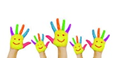 No 2020. gada 1. oktobra līdz 2020. gada 30. decembrim tika saņemti 55 iesniegumi atbalsta programmu izstrādei. Atbilstoši Konsultatīvās nodaļas izstrādātajai metodoloģijai bērnu uzvedības traucējumu un saskarsmes grūtību diagnosticēšanai, atbalsta programmu izstrādei un uzraudzībai, tika sniegtas 7 klātienes un 23 tiešsaistes konsultācijas, kā arī izstrādātas 58 individuālās atbalsta programmas, no kurām 11 (19 %)  bija izstrādātas meitenēm un 47 (81 %) zēniem. Pārskata periodā saglabājies ierastais meiteņu, kurām izstrādātas atbalsta programmas, īpatsvars, kas, neskatoties uz atsevišķām izmaiņām dažos pārskata posmos, saglabājas visā projekta īstenošanas laikā.Izvērtējot vietas, no kurām ir nākuši bērni, kam izstrādātas atbalsta programmas, var secināt, ka pārskata periodā vairāk nekā puse atbalsta programmu izstrādātas bērniem no Rīgas (29 atbalsta programmas, 50 %), ceturtā daļa bērniem, kuri dzīvo Pierīgā (14 atbalsta programmas, 24 %), 12 % jeb 7 atbalsta programmas - bērniem no Vidzemes, 7% jeb 4 atbalsta programmas - bērniem no Kurzemes un Zemgales. Pārskata periodā nav izstrādātas atbalsta programmas bērniem no Latgales. Skat. plašāku informāciju par atbalsta programmu sadalījumu pēc dzīvesvietas attēlā Nr. 1.  Attēls Nr. 1. Izstrādātās atbalsta programmas pa reģioniem.Vidējais vecums meitenēm bija 10.4 gadi un zēniem – 8.5 gadi Salīdzinot ar iepriekšējo pārskata periodu, šajā periodā konsultācijām tika pieteikti jaunāki bērni (iepriekš meiteņu un zēnu vidējie vecumi  bija atbilstoši 11.8 un 10.0 gadi).Attēls Nr.2 Izstrādātās atbalsta programmas bērnu vecuma grupās.Izvērtējot problēmu specifiku, jāatzīst, ka visizplatītākās problēmas gan meitenēm, gan zēniem ir uzvedības pašvadības grūtības un noteikumu neievērošana, piektajai daļai zēnu un meiteņu raksturīgas atkarību problēmas. Plašāku informāciju skat. attēlā Nr. 3.    Attēls Nr. 3. Zēnu (n = 47) un meiteņu (n= 11), kuriem izstrādātas atbalsta programmas, uzvedības problēmas.Tā kā bērna uzvedības problēmu veidošanos ir ietekmējuši daudz un dažādi faktori un iesaistīto pušu darbība vai bezdarbība, tad, lai sasniegtu pēc iespējams labākus rezultātus bērna uzvedības korekcijā, laika periodā no 2020. gada 1. oktobra līdz 2020. gada 30. decembrim tika izstrādātas 148 rekomendācijas dažādām gadījuma risināšanā iesaistītajām pusēm, t.sk. likumiskajiem pārstāvjiem, izglītības iestādēm, sociālajiem dienestiem u.c.Lai nodrošinātu pēc iespējas efektīvāku atbalsta sniegšanas procesu un identificētu nepieciešamos darbību virzienus bērnu problēmu risināšanai, kā arī pilnveidotu izstrādāto atbalsta programmu un rekomendāciju saturu, Konsultatīvās nodaļas speciālisti regulāri tikās gan konkrēta gadījuma risināšanai organizētajās tiešsaistes sanāksmēs, gan arī katru nedēļu organizēja iknedēļas tiešsaistes sanāksmes, kur dalījās ar savām idejām un ierosinājumiem tik dažādo bērna uzvedības problēmu risināšanai. Speciālistu tikšanās laikā gūtās atziņas tika vērtētas un nepieciešamības gadījumā tiks iekļautas metodoloģijā bērnu uzvedības traucējumu un saskarsmes grūtību diagnosticēšanai, atbalsta programmu izstrādei un uzraudībai. Lai analizētu un vērtētu jautājumus par konsultatīvā atbalsta sniegšanu, savstarpējo komunikāciju un komunikāciju ar klientiem, sadarbību ar gadījumu risināšanā iesaistītajām iestādēm un metodēm, kā to organizēt, mazinot izdegšanas risku, Konsultatīvās nodaļas starpdisciplinārās komandas speciālisti piedalījās gan tiešsaistes grupu supervīziju sesijās, gan VBTAI organizētajās apmācībās “Personīgā efektivitāte”.Lai sabiedrību informētu par Konsultatīvo nodaļu, t.sk. plānotajiem ģimenes psihoterapijas pakalpojumiem ģimenēm ar bērniem un atbalsta pasākumiem pusaudžiem, kuru vecāki ir šķīrušies vai ir šķiršanās procesā, kā arī skaidrotu bērnības traumu ietekmi uz bērnu galvas smadzeņu attīstību un uzvedību, Konsultatīvās nodaļas vadītāja Inga Gulbe un psiholoģe Vineta Laizāne 2020. gada oktobrī piedalījās VBTAI organizēto konferenču ciklā “Vecāks, bērns, sabiedrība”. Tāpat Konsultatīvās nodaļas vadītāja Inga Gulbe iepazīstināja dažādu jomu speciālistus ar Konsultatīvās nodaļas darbu un tā izaicinājumiem konferencē “Skola 2030”, kas notika Ogrē, Valsts probācijas dienesta tiešsaistes konferencē, VBTAI Bāriņtiesu un audžuģimeņu departamenta organizētajā seminārā bāriņtiesām, kā arī Zantes pamatskolas vecāku sanāksmē.Lai veicinātu sadarbību ar dažādām valsts un pašvaldību iestādēm, Konsultatīvās nodaļas vadītāja un speciālisti tikās ar Rīgas domes Labklājības departamenta un sociālā dienesta pārstāvjiem. Tika organizēta arī starpinstitucionālā sanāksme ar Tukuma novada sociālā dienesta, bāriņtiesas un izglītības iestādes pārstāvjiem, risinot sarežģītas problēmsituācijas saistībā ar bērnu uzvedību un sadarbības grūtībām ar bērnu vecākiem. Lai turpinātu sabiedrību informēt par Konsultatīvās nodaļas darba specifiku un iespējām saņemt atbalstu bērnu uzvedības korekcijā tikai izplatītas SIA ”Gandrs poligrāfija” izstrādātās informatīvās lapas bērnu ar uzvedības traucējumiem, saskarsmes grūtībām un vardarbību ģimenē likumiskajiem pārstāvjiem un/vai aprūpētājiem un informatīvās lapas bērnu tiesību aizsardzības jomā strādājošajiem speciālistiem gan uz vietas Konsultatīvajā nodaļā, gan biedrības “Latvijas Pašvaldību mācību centrs” telpās. Tāpat tika izstrādāts jauno informatīvo lapu saturs, kas sabiedrību iepazīstinās ar izmaiņām Konsultatīvās nodaļas speciālistu sastāvā un ģimenes psihoterapijas pakalpojumiem, t.i. ģimenes psihoterapijas konsultācijas ģimenēm ar bērniem un atbalsta pasākumus pusaudžiem, kuru vecāki ir šķīrušies vai ir šķiršanās procesā.Atbilstoši 2019. gada 10. februārī izsludinātā iepirkuma Nr. VBTAI 2019/5.8-7/1/ESF “Speciālistu apmācība bērnu tiesību aizsardzības jomā” rezultātiem, kopš 2019. gada maijā biedrība “Latvijas Pašvaldību mācību centrs” nodrošina speciālistu, kam nepieciešamas speciālās zināšanas bērnu tiesību aizsardzības jomā, apmācību organizēšanu un vadīšanu. Atbilstoši līguma noteikumiem un ievērojot projekta ietvaros pilnveidoto profesionālās kvalifikācijas pilnveides un zināšanu pilnveides izglītības programmu ieteicamo saturu un metodes, apmācības notiek visā Latvijas teritorijā. Līdz ar Covid – 19 izplatības ierobežošanas pasākumu pastiprināšanu speciālistu zināšanas pilnveide notiek tiešsaistē atbilstoši ar Valsts bērnu tiesību aizsardzības inspekciju saskaņotajai apmācību metodoloģijai.Laika periodā no 2020. gada 1. oktobra līdz 2020. gada 30. decembrim tika apmācīti 350 speciālisti, tādejādi kopējais apmācīto speciālistu, kam nepieciešamas speciālās zināšanas bērnu tiesību aizsardzības jomā, skaits projekta ietvaros sasniedz 4525.Sadarbojoties ar pakalpojumu sniedzēju SIA “JUMP STUDIO”, tika turpināts aktīvs darbs pie informēšanas pasākumu īstenošanas atbilstoši noslēgtajam līgumam un izstrādātajam informēšanas pasākumu plānam.Lai popularizētu projekta ietvaros izstrādāto interaktīvo spēli “Hei, mosties!” (turpmāk  - spēli) no 2020. gada 1. oktobra līdz 2020. gada 30. decembrim tika organizēti šādi informēšanas pasākumi:2020. gada 13. oktobrī Saulkrastu vidusskolas 8.a un 8.b klasē tika organizēti informatīvie pasākumi, kuru mērķis bija aicināt pasākuma dalībniekus domāt par vardarbības atpazīšanas un mazināšanas iespējām, izglītojot dalībniekus par vardarbības cēloņiem, sekām un prevencijas iespējām, izglītojot dalībniekus par interaktīvās spēles “Hei, mosties!” būtību un nozīmīgumu vardarbības cēloņu, seku atpazīšanā un tajā ietvertajām prevencijas iespējām.2020. gada 27. novembrī interaktīvās spēles “Hei, mosties!” Facebook profilā tika publiskots video ar ekspertu atbildēm uz skolēnu uzdotajiem ar spēles tēmu saistītajiem un skolēniem aktuālajiem jautājumiem.2020. gada 19. novembrī Radio Baltcom raidījumā “Разворот” vadītāja intervēja psiholoģi Ingu Bērziņu par bērnu agresijas izpausmēm, vardarbību skolā un ģimenē, vecāku attieksmi konfliktu gadījumos, sniedzot priekšlikumus, kā rīkoties bērnu agresijas izpausmju gadījumos un kā izmantot spēli “Hei, mosties!” kā rīku sarunu veidošanai ar bērnu par ar vardarbību un agresiju saistītām tēmām.2020. gada 20. novembrī Aizputes novada mājaslapā raksts “Hei, mosties! – iespēja pasargāt sevi un citus no kļūšanas par vardarbības upuriem”, kas aktualizē vardarbības problēmas ārkārtas situācijas laikā un iesaka atcerēties par spēli “Hei, mosties!” kā iespēju runāt par ar vardarbību saistītajām tēmām.2020. gada 24. novembrī laikrakstā “Bauskas dzīve” publicēts raksts “Ar spēli pasargāt no vardarbības”, kas aktualizē vardarbības problēmas ārkārtas situācijas laikā un iesaka atcerēties par spēli “Hei, mosties!” kā iespēju runāt par ar vardarbību saistītajām tēmām.2020. gada 26. novembrī radio SWH rīta raidījumā “Tik tik tik” raidījuma vadītāja Sanda Dejus studijā stāstīja par spēli “Hei, mosties!” un tās aplūkoto tematiku, kā arī tās aplūkotās tēmas nozīmīgumu ārkārtas situācijas laikā.Speciāli spēles popularizēšanas nolūkos izveidotajos sociālo tīklu kontos Facebook, Twitter, Instagram un draugiem.lv tika nodrošināta regulāra informācijas izvietošana par spēli un ar to saistītām tēmām, spēles popularizēšanas ietvaros organizētiem informējošiem un izglītojošiem pasākumiem, kā arī lapas sekotājam interesantām tēmām, kuru centrā ir bērnu audzināšana vai kāda cita lasītājiem saistoša tēma. Atbilstoši 2020. gada 1. jūlijā noslēgtajam līgumam ar personu apvienību A/S “Norstat Latvija” un SIA “MAR Solutions” no 2020. gada 24. septembra līdz 2020. gada 1. oktobrim tika iedzīvotāju aptaujā par sabiedrības attieksmes maiņu pret vardarbību ģimenē, kurā piedalījās 1005 respondenti vecumā no 18 līdz 74 gadiem, veidojot Latvijas iedzīvotāju kopumam reprezentatīvu izlasi pēc vecuma, dzimuma, reģiona un tautības. Lai arī aptaujas gala ziņojums ir pieejams Valsts bērnu tiesību aizsardzības mājaslapā, vēlamies iezīmēt dažus būtiskākos secinājumus:“Aizliegumi un ierobežojumi” ir respondentu bērnībā visbiežāk izmantotā aptaujā pētīto audzināšanas metožu grupa. Bērnībā pieredzētie “aizliegumi un ierobežojumi” visretāk tiek vērtēti kā “nepareizi”.No audzināšanas metodēm ar mutisku iespaidošanu respondenti bērnībā visbiežāk saskārušies ar vecāku vai citu mājsaimniecībā dzīvojošo pieaugušo “kliegšanu”, taču kā “nepareizākā” šīs grupas metode tiek vērtēta bērnu “lamāšana un vārdiska pazemošana”. No audzināšanas metodēm ar fizisku sodu respondenti bērnībā visbiežāk saskārušies ar ““uzšaušanu pa dibenu” ar plaukstu, iepļaukāšanu, paraušanu aiz matiem un/ vai auss”, taču bērnībā piedzīvotā “pēršana ar siksnu vai citu priekšmetu” biežāk tiek vērtēta kā “nepareiza” nekā  ““uzšaušana pa dibenu” ar plaukstu, iepļaukāšana, paraušana aiz matiem un/ vai auss”.Bērnības pieredze ietekmē respondentu uzskatus par audzināšanas metožu lietošanu šobrīd, kā arī attieksme pret bērnībā piedzīvotajām audzināšanas metodēm. Nepilngadīgo bērnu vecāki vispirms izvēlas lietot pozitīvās disciplinēšanas metodes. No cita veida audzināšanas metodēm nepilngadīgo bērnu vecāki visbiežāk izvēlas “bērnam piešķirto ierīču lietošanas ierobežošanu”, “draudēšanu ar sodu, bet tā neīstenošanu” un kliegšanu”.41% nepilngadīgo vecāku ir pielietojuši kādu no audzināšanas metodēm ar fizisku sodu, visbiežāk - “pļaukas iesišanu, iekniebšanu, paraušanu aiz matiem un/ vai auss vai “uzšaušanu pa dibenu” ar plaukstu”.Audzināšanas metožu bez fiziskas sodīšanas lietošanu vecāki visbiežāk pamato ar šo metožu efektivitāti.Audzināšanas metožu ar  fizisku sodīšanu lietošanu vecāki visbiežāk pamato ar paškontroles zaudēšanu, stresu un nogurumu.74% nepilngadīgo bērnu vecāku “vienmēr cenšas konfliktus vispirms risināt bez bērna sodīšanas”.Gandrīz puse (48%) “izjūt sirdsapziņas pārmetumus pēc tam, kad ir sodījuši bērnu” .Augstākā tolerance ir pret “aizliegumu un ierobežojumu” izmantošanu bērnu audzināšanā.Otra biežāk akceptētā audzināšanas metode, kuru var lietot atsevišķos gadījumos, ir ““uzšaušana pa dibenu” ar plaukstu, pļauka, paraušana aiz matiem un/vai auss, iekniebšana”.Audzināšanas metožu izvēlni ietekmē uzskati par to, vai tās tiek vai netiek uzskatītas par vardarbību pret bērnu. Ja kāda no rīcībām netiek uzskatīta par vardarbību pret bērnu, tad ir lielāka varbūtība, ka tā var tikt pielietota bērnu audzināšanā.Vairums respondentu ir pārliecināti (60% “pilnībā piekrīt”), ka “bērniem veidojas psiholoģiskas problēmas, ja viņus vārdiski pazemo”.Atbalsts apgalvojumiem, kas liecina par audzināšanas metožu ar fizisku sodu lietošanas negatīvo ietekmi, ir zemāks.Pēdējo desmit gadu laikā vecāki retāk izmanto tādas audzināšanas metodes kā “uzšaušanu pa dibenu ar plaukstu, pļaukas iesišanu, paraušanu aiz matiem, auss vai iekniebšanu” un  “pēršanu ar siksnu vai citu priekšmetu”.“Bērna iesaistīšana seksuālās darbībās”, “bērna vērtību apzināta degradēšana” un “izglītības un pienācīgas veselības aprūpes nenodrošināšana” ir rīcības, kas visbiežāk tiek atpazītas kā vardarbība pret bērnu.Vairums jeb 84% respondentu uzskata, ka “lamāšanu un/ vai bērna vārdiska pazemošana” ir vardarbība pret bērnu.Rīcību, ko vairums respondentu (vairāk kā 90%) uzskata par vardarbību pret bērnu, vairums arī norāda kā to, kuru nepieciešams aizliegt ar likumu.Lai arī par vardarbību pret bērnu tiek uzskatītas vairākas vecāku rīcības, tās ne vienmēr būtu jāaizliedz ar likumu.Vecāku nerūpēšanās par bērna vajadzībām vai viņu vērtību degradēšana ir situācijas, kurās iestādēm būtu jāiejaucas.Iestādēm būtu jāiejaucas, kad vecāki bērnu audzināšanā izmanto “lamāšanu un/ vai vārdisku pazemošanu”, “pēršanu ar siksnu vai citu priekšmetu”, “regulārus draudus bērnam ar fizisku sodu” un “kliegšanu”.Bērni, kuri cieš no  vardarbības ģimenē, “var” vai “visdrīzāk var” rēķināties ar krīzes centru, Valsts bērnu tiesību aizsardzības inspekcijas, bāriņtiesas, policijas un sociālā dienesta palīdzību.17% respondentu ir bijušas situācijas, kas raisījušas aizdomas par paziņu vai draugu bērnu pakļaušanu fiziskai vardarbībai mājās, no kuriem 43% ir iesaistījušies šādu situāciju risināšanā.72% respondentu pieļauj, ka, ja nonāktu situācijā, kas radītu aizdomas par paziņu vai draugu bērnu pakļaušanu fiziskai vardarbībai mājās, viņi iejauktos.Lai novērstu situācijas, kurās notiek paziņu vai draugu bērnu pakļaušana fiziskai vardarbībai, vairums respondentu vispirms runātu ar vardarbības veicēju un aicinātu rīcību pārtraukt.Priekšstats, ka šādas situācijas ir “ģimenes lieta”, un “nezināšana, ko darīt” ir visbiežāk minētie iemesli iejaukšanās nesekošanai.2020. gada 4. decembrī atkārtoti izsludināts iepirkums „Ģimenes psihoterapijas pakalpojuma nodrošināšana” Nr. VBTAI 2020/5.8-7/8/ESF, kurā ir saņemts viens piedāvājums iepirkums 1. daļai. Šobrīd notiek iesniegtā piedāvājuma vērtēšana. Diemžēl uz iepirkuma 2. daļas īstenošanu neviens nepieteicās.Turpmākās darbībasNākamajā projekta īstenošanas ceturksnī ir plānots:turpināt atbalsta programmu un rekomendāciju izstrādi un uzraudzību;izstrādāt jaunu sadarbības tīkla un metodoloģijas bērnu ar uzvedības traucējumiem un saskarsmes grūtībām agresijas un vardarbības mazināšanai un sociālās iekļaušanas veicināšanai redakciju;sadarbībā ar pakalpojumu sniedzēju turpināt darbu pie informēšanas pasākumu aktivitāšu īstenošanas, lai popularizētu interaktīvo spēli “Hei, mosties!” masu medijos (radio, presē, interneta medijos) un sociālo tīklu kontos;turpināt darbu pie speciālistu, kas ikdienā strādā ar bērniem, izglītošanas par Konsultatīvās nodaļas darbību, aktuālajiem atbalsta pasākumiem bērnu uzvedības traucējumu mazināšanai un savstarpējās sadarbības principiem;atbilstoši iepirkuma “Speciālistu apmācība bērnu tiesību aizsardzības jomā” rezultātā noslēgtajiem līgumiem, nodrošināt speciālistu apmācību tiešsaistē; Uzsākt ģimenes psihoterapijas konsultāciju nodrošināšanu ģimenēm ar bērniem un izsludināt atkārtotu iepirkumu atbalsta pasākumiem pusaudžiem, kuru vecāki ir šķīrušies vai ir šķiršanās procesā.